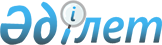 О внесении изменения в постановление Правительства Республики Казахстан от 29 декабря 2002 года N 1429Постановление Правительства Республики Казахстан от 5 декабря 2003 года N 150аб      В соответствии с Законом  Республики Казахстан "О бюджетной системе" от 1 апреля 1999 года Правительство Республики Казахстан постановляет: 

      1. Внести в постановление  Правительства Республики Казахстан от 29 декабря 2002 года N 1429 "Об утверждении паспортов республиканских бюджетных программ на 2003 год" следующее изменение: 

      приложение 605  к указанному постановлению изложить в редакции согласно приложению к настоящему постановлению. 

      2. Настоящее постановление вступает в силу со дня подписания.       Исполняющий обязанности 

      Премьер-Министра 

      Республики Казахстан Приложение           

к постановлению Правительства  

Республики Казахстан      

5 декабря 2003 года N 150аб   Приложение 605         

к постановлению Правительства  

Республики Казахстан      

от 29 декабря 2002 года N 1429       Счетный комитет по контролю 

      за исполнением республиканского бюджета 

      администратор бюджетной программы  

Паспорт 

республиканской бюджетной программы 600 

"Обеспечение вычислительной и организационной 

техникой Счетного комитета по контролю за исполнением 

республиканского бюджета" на 2003 год       1. Стоимость: 3677 тысяч тенге (три миллиона шестьсот семьдесят семь тысяч тенге). 

      2. Нормативно-правовая основа бюджетной программы: Закон  Республики Казахстан от 29 января 2002 года "О контроле за исполнением республиканского и местных бюджетов", Указ  Президента Республики Казахстан от 31 июля 2000 года N 427 "О мерах по улучшению работы государственного аппарата, борьбе с бюрократизмом и сокращению документооборота". 

      3. Источники финансирования бюджетной программы: средства республиканского бюджета. 

      4. Цель бюджетной программы: создание информационно-справочной системы внешнего контроля. 

      5. Задачи бюджетной программы: обеспечение вычислительной и организационной техникой, автоматизация рабочих мест, синхронное вхождение в интегрированную информационно-телекоммуникационную систему государственных органов. 

      6. План мероприятий по реализации бюджетной программы: 

------------------------------------------------------------------- 

N ! Код ! Код !Наименова-!Мероприятия по реализации! Сроки!Ответст- 

  !прог-!под- !ние прог- !программы (подпрограммы) !реали-!венные 

  !раммы!прог-!рамм (под-!                         !зации !испол- 

  !     !раммы!программ) !                         !      !нители 

------------------------------------------------------------------- 

1 !  2  !  3  !     4    !             5           !   6  !   7 

------------------------------------------------------------------- 

1   600        Обеспече-  Приобретение портативных  В те-  Счетный 

               ние вычис- компьютеров в количестве  чение  комитет 

               лительной  5 штук, LCD - монитора -  года   по конт- 

               и органи-  8 штук, настольных ком-          ролю за 

               зационной  пьютеров - 9 штук, лазер-        исполне- 

               техникой   ных принтеров - 7 штук,          нием 

               Счетного   портативных принтеров - 2        респуб- 

               комитета   штуки, фотопринтер - 1           ликан- 

               по конт-   штука, сканера с автопо-         ского 

               ролю за    дачей - 1 штука, лицензия        бюджета 

               исполне-   Adobe Acrobat - 1 штука, 

               нием рес-  портативный внешний 

               публикан-  накопитель данных - 1 

               ского      штука 

               бюджета 

-------------------------------------------------------------------       7. Ожидаемые результаты выполнения бюджетной программы: обеспечение бесперебойной работы Счетного комитета по контролю за исполнением республиканского бюджета, автоматизация и расширение рабочих мест, включая обеспечение деятельности с выездом на объект контроля, подготовка электронных форм выходной документации, вхождение в интегрированную информационно-телекоммуникационную систему государственных органов, повышение эффективности и согласованности решений, принимаемых Счетным комитетом по контролю за исполнением республиканского бюджета. 
					© 2012. РГП на ПХВ «Институт законодательства и правовой информации Республики Казахстан» Министерства юстиции Республики Казахстан
				